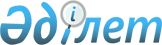 Солтүстік Қазақстан облысы Шал ақын ауданы мәслихатының кейбір шешімдерінің күші жойылды деп тану туралыСолтүстік Қазақстан облысы Шал ақын ауданы мәслихатының 2022 жылғы 17 наурыздағы № 19/9 шешімі. Қазақстан Республикасының Әділет министрлігінде 2022 жылы 29 наурызда № 27248 болып тіркелді
      Қазақстан Республикасының "Құқықтық актілер туралы" Заңының 27-бабына сәйкес Солтүстік Қазақстан облысы Шал ақын ауданының мәслихаты ШЕШТІ:
      1. Осы шешімнің қосымшасына сәйкес Солтүстік Қазақстан облысы Шал ақын ауданы мәслихатының кейбір шешімдерінің күші жойылды деп танылсын.
      2. Осы шешім алғашқы ресми жарияланған күнінен кейін күнтізбелік он күн өткен соң қолданысқа енгізіледі. Солтүстік Қазақстан облысы Шал ақын ауданы мәслихатының күші жойылды деп танылған кейбір шешімдерінің тізбесі
      1. Солтүстік Қазақстан облысы Шал ақын ауданы мәслихатының "Солтүстік Қазақстан облысы Шал ақын ауданының Аютас ауылдық округінде бөлек жергілікті қоғамдастық жиындарын өткізудің Қағидаларын және жергілікті қоғамдастық жиындарына қатысатын ауыл тұрғындары өкілдерінің сандық құрамын бекіту туралы" 2014 жылғы 3 ақпандағы № 25/2 шешімі (Нормативтік құқықтық актілерді мемлекеттік тіркеу тізілімінде № 2605 болып тіркелген).
      2. Солтүстік Қазақстан облысы Шал ақын ауданы мәслихатының "Солтүстік Қазақстан облысы Шал ақын ауданының Афанасьев ауылдық округінде бөлек жергілікті қоғамдастық жиындарын өткізудің Қағидаларын және жергілікті қоғамдастық жиындарына қатысатын ауыл тұрғындары өкілдерінің сандық құрамын бекіту туралы" 2014 жылғы 3 ақпандағы № 25/3 шешімі (Нормативтік құқықтық актілерді мемлекеттік тіркеу тізілімінде № 2595 болып тіркелген).
      3. Солтүстік Қазақстан облысы Шал ақын ауданы мәслихатының "Солтүстік Қазақстан облысы Шал ақын ауданының Городецк ауылдық округінде бөлек жергілікті қоғамдастық жиындарын өткізудің Қағидаларын және жергілікті қоғамдастық жиындарына қатысатын ауыл тұрғындары өкілдерінің сандық құрамын бекіту туралы" 2014 жылғы 3 ақпандағы № 25/4 шешімі (Нормативтік құқықтық актілерді мемлекеттік тіркеу тізілімінде № 2596 болып тіркелген).
      4. Солтүстік Қазақстан облысы Шал ақын ауданы мәслихатының "Солтүстік Қазақстан облысы Шал ақын ауданының Жаңажол ауылдық округінде бөлек жергілікті қоғамдастық жиындарын өткізудің Қағидаларын және жергілікті қоғамдастық жиындарына қатысатын ауыл тұрғындары өкілдерінің сандық құрамын бекіту туралы" 2014 жылғы 3 ақпандағы № 25/5 шешімі (Нормативтік құқықтық актілерді мемлекеттік тіркеу тізілімінде № 2603 болып тіркелген).
      5. Солтүстік Қазақстан облысы Шал ақын ауданы мәслихатының "Солтүстік Қазақстан облысы Шал ақын ауданының Кривощеков ауылдық округінде бөлек жергілікті қоғамдастық жиындарын өткізудің Қағидаларын және жергілікті қоғамдастық жиындарына қатысатын ауыл тұрғындары өкілдерінің сандық құрамын бекіту туралы" 2014 жылғы 3 ақпандағы № 25/6 шешімі (Нормативтік құқықтық актілерді мемлекеттік тіркеу тізілімінде № 2604 болып тіркелген).
      6. Солтүстік Қазақстан облысы Шал ақын ауданы мәслихатының "Солтүстік Қазақстан облысы Шал ақын ауданының Новопокров ауылдық округінде бөлек жергілікті қоғамдастық жиындарын өткізудің Қағидаларын және жергілікті қоғамдастық жиындарына қатысатын ауыл тұрғындары өкілдерінің сандық құрамын бекіту туралы" 2014 жылғы 3 ақпандағы № 25/7 шешімі (Нормативтік құқықтық актілерді мемлекеттік тіркеу тізілімінде № 2602 болып тіркелген).
      7. Солтүстік Қазақстан облысы Шал ақын ауданы мәслихатының "Солтүстік Қазақстан облысы Шал ақын ауданының Приишим ауылдық округінде бөлек жергілікті қоғамдастық жиындарын өткізудің Қағидаларын және жергілікті қоғамдастық жиындарына қатысатын ауыл тұрғындары өкілдерінің сандық құрамын бекіту туралы" 2014 жылғы 3 ақпандағы № 25/8 шешімі (Нормативтік құқықтық актілерді мемлекеттік тіркеу тізілімінде № 2600 болып тіркелген).
      8. Солтүстік Қазақстан облысы Шал ақын ауданы мәслихатының "Солтүстік Қазақстан облысы Шал ақын ауданының Семипол ауылдық округінде бөлек жергілікті қоғамдастық жиындарын өткізудің Қағидаларын және жергілікті қоғамдастық жиындарына қатысатын ауыл тұрғындары өкілдерінің сандық құрамын бекіту туралы" 2014 жылғы 3 ақпандағы № 25/9 шешімі (Нормативтік құқықтық актілерді мемлекеттік тіркеу тізілімінде № 2601 болып тіркелген).
      9. Солтүстік Қазақстан облысы Шал ақын ауданы мәслихатының "Солтүстік Қазақстан облысы Шал ақын ауданының Сухорабов ауылдық округінде бөлек жергілікті қоғамдастық жиындарын өткізудің Қағидаларын және жергілікті қоғамдастық жиындарына қатысатын ауыл тұрғындары өкілдерінің сандық құрамын бекіту туралы" 2014 жылғы 3 ақпандағы № 25/10 шешімі (Нормативтік құқықтық актілерді мемлекеттік тіркеу тізілімінде № 2597 болып тіркелген).
      10. Солтүстік Қазақстан облысы Шал ақын ауданы мәслихатының "Солтүстік Қазақстан облысы Шал ақын ауданының Юбилей ауылдық округінде бөлек жергілікті қоғамдастық жиындарын өткізудің Қағидаларын және жергілікті қоғамдастық жиындарына қатысатын ауыл тұрғындары өкілдерінің сандық құрамын бекіту туралы" 2014 жылғы 3 ақпандағы № 25/11 шешімі (Нормативтік құқықтық актілерді мемлекеттік тіркеу тізілімінде № 2599 болып тіркелген).
      11. Солтүстік Қазақстан облысы Шал ақын ауданы мәслихатының "Солтүстік Қазақстан облысы Шал ақын ауданының Сергеевка қаласында бөлек жергілікті қоғамдастық жиындарын өткізудің Қағидаларын және жергілікті қоғамдастық жиындарына қатысатын қала тұрғындары өкілдерінің сандық құрамын бекіту туралы" 2014 жылғы 3 ақпандағы № 25/12 шешімі (Нормативтік құқықтық актілерді мемлекеттік тіркеу тізілімінде № 2598 болып тіркелген).
      12. Солтүстік Қазақстан облысы Шал ақын ауданы мәслихатының "Солтүстік Қазақстан облысы Шал ақын ауданы мәслихатының 2014 жылғы 3 ақпандағы № 25/12 "Солтүстік Қазақстан облысы Шал ақын ауданының Сергеевка қаласында бөлек жергілікті қоғамдастық жиындарын өткізудің Қағидаларын және жергілікті қоғамдастық жиындарына қатысатын қала тұрғындары өкілдерінің сандық құрамын бекіту туралы" шешіміне өзгеріс енгізу туралы" 2021 жылғы 15 қаңтардағы № 1/9 шешімі (Нормативтік құқықтық актілерді мемлекеттік тіркеу тізілімінде № 7090 болып тіркелген).
      13. Солтүстік Қазақстан облысы Шал ақын ауданы мәслихатының "Солтүстік Қазақстан облысы Шал ақын ауданы мәслихатының 2014 жылғы 3 ақпандағы № 25/10 "Солтүстік Қазақстан облысы Шал ақын ауданының Сухорабов ауылдық округінде бөлек жергілікті қоғамдастық жиындарын өткізудің Қағидаларын және жергілікті қоғамдастық жиындарына қатысатын ауыл тұрғындары өкілдерінің сандық құрамын бекіту туралы" шешіміне өзгеріс енгізу туралы" 2021 жылғы 15 қаңтардағы № 1/10 шешімі (Нормативтік құқықтық актілерді мемлекеттік тіркеу тізілімінде № 7091 болып тіркелген).
      14. Солтүстік Қазақстан облысы Шал ақын ауданы мәслихатының "Солтүстік Қазақстан облысы Шал ақын ауданы мәслихатының 2014 жылғы 3 ақпандағы № 25/6 "Солтүстік Қазақстан облысы Шал ақын ауданының Кривощеков ауылдық округінде бөлек жергілікті қоғамдастық жиындарын өткізудің Қағидаларын және жергілікті қоғамдастық жиындарына қатысатын ауыл тұрғындары өкілдерінің сандық құрамын бекіту туралы" шешіміне өзгеріс енгізу туралы" 2021 жылғы 15 қаңтардағы № 1/11 шешімі (Нормативтік құқықтық актілерді мемлекеттік тіркеу тізілімінде № 7092 болып тіркелген).
					© 2012. Қазақстан Республикасы Әділет министрлігінің «Қазақстан Республикасының Заңнама және құқықтық ақпарат институты» ШЖҚ РМК
				
      Солтүстік Қазақстан облысы Шал ақын ауданымәслихатының хатшысы

О. Амрин
Солтүстік Қазақстан облысыШал ақын ауданы мәслихатының2022 жылғы 17 наурыздағы № 19/9шешіміне қосымша